Instructie voor het maken van een modisequentie met een volwassene / jongereDe cliënt brengt een situatie in die je  nader wil analyserenBespreek welke modi van de cliënt elkaar opvolgden in deze situatie en zet deze in de vakjes van de modisequentie*Doe dit ook voor de modi van de eventuele andere persoon die bij deze situatie betrokken was*Bekijk welke basisbehoeften eronder liggen en wat de cliënt kan doen om op een gezonde, adequate manier ervoor te zorgen dat hieraan voldaan wordt.Maak je een modisequentie met een ouder/verzorger om te onderzoeken hoe hij/zij het beste met het kind in deze situatie om kan gaan? Begin dan bij de modi van het kind en betrek daarna die van de ouder erbij. TIP: door dit samen met ouder/verzorger en kind te doen, ontstaat er meer begrip voor elkaars perspectief en het ‘waarom’ van elkaars gedrag. Je kunt dan ook samen bedenken hoe beide partijen anders om kunnen gaan met dergelijke situaties. Let op: dit vraagt soms wel om voorwerk met beide partijen. *je kunt namen van de verschillende modi invullen in de vakjes, maar desgewenst kun je ook de figuren van Modi in Zicht hiervoor gebruiken. Selecteer daarvoor een figuur uit het CC-model** op pagina 3 van dit document, kopieer het (CTR-C) en plak het (CTR-V) daarna in het desbetreffende vakje van de modisequentie. Je kunt het figuur daarna nog groter en kleiner maken. TIP: Klik bovenaan in de taakbalk van Word op Beeld > Opzij, dan zie je zowel de modisequentie als de figuren uit het CC model en kun je gemakkelijker kopiëren en plakken. **Wil je tips over hoe je het CC-model kunt gebruiken en hoe je de figuren van Modi in Zicht hierin zichtbaar en onzichtbaar kunt maken? Kijk op www.psykey.nl/hulpmiddelen 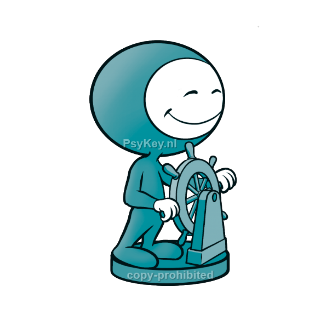 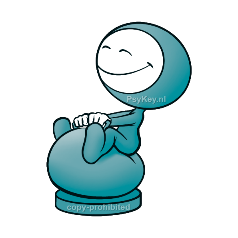 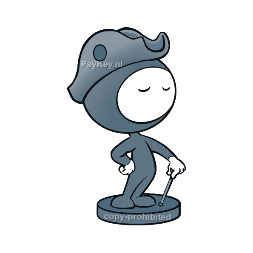 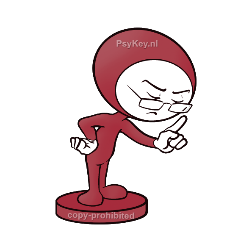 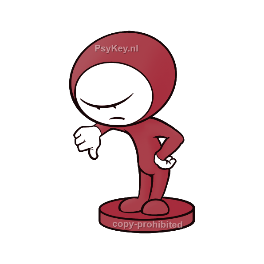 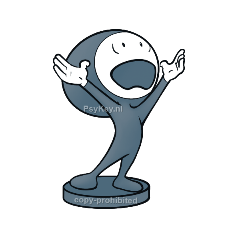 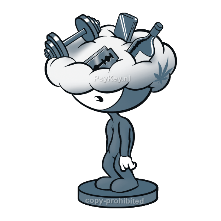 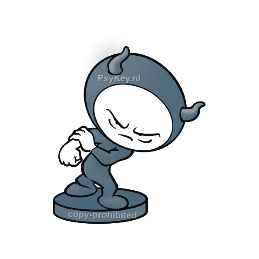 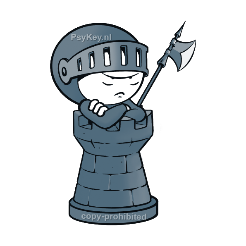 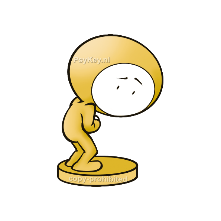 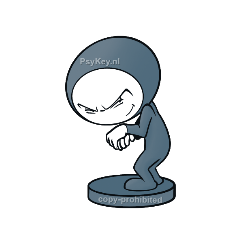 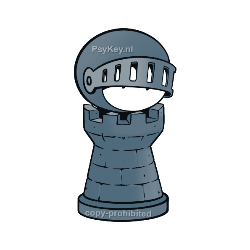 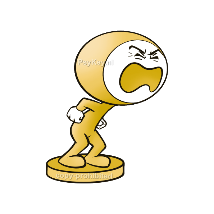 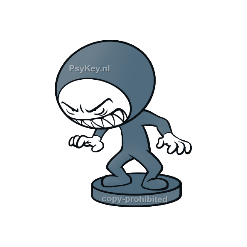 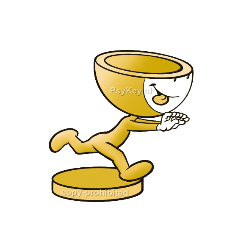 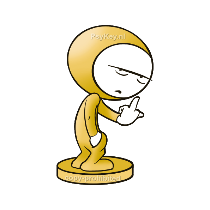 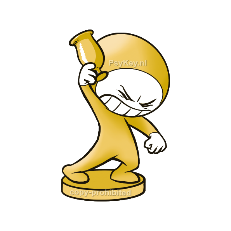 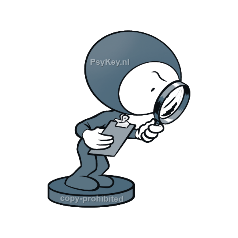 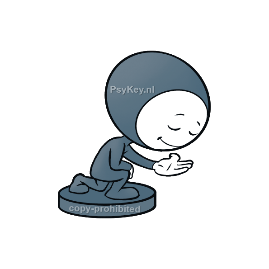 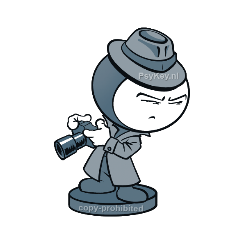 